Z. Svěrák vzpomíná na začátky Divadla Járy CimrmanaDivadlo Járy Cimrmana patří už po několik desetiletí k našim populárním divadelním scénám. Ve videu Zdeněk Svěrák vzpomíná na počátky tohoto divadla.Pracovní list pro žáky vyšších ročníků základních škol je součástí kolekce Zdeněk Svěrák, jejímž smyslem je připomenout mnohostrannou osobnost české kultury, která ve svém filmovém, divadelním, hudebním i dalším působení opakovaně prokazovala schopnost využívat bohatých výrazových možností češtiny ve všech možných situacích. Začátky Divadla Járy Cimrmana_________________________________________________Podívejte se na video a napište název pořadu, který předcházel vzniku Divadla Járy Cimrmana: 
……………………………………………………………………………………………………………………………………………………………………………………………………………………………………Uveďte, koho představuje postava s kosou a k jaké historické události odkazuje:………………………………………………………………………………………………………………………………………………………………………………………………………………………………………………………………………………………………………………………………………………………………………………………………………………………………………………………………………………………………………………………………………………………………………………………………………………………………………………………………………………………………………………Zdeněk Svěrák ve videu mluví o nepřátelích. Napište, koho považoval za nepřítele před rokem 1989 a koho po tomto roce:……………………………………………………………………………………………………………………………………………………………………………………………………………………………………………………………………………………………………………………………………………………………………………………………………………………………………………………………………………………………………………………………………………………………………………………………Co jsem se touto aktivitou naučil(a):………………………………………………………………………………………………………………………………………………………………………………………………………………………………………………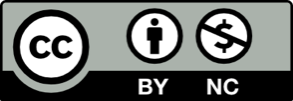 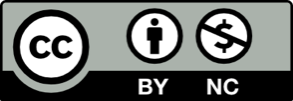 